Хмельницька міська радаУправління адміністративних послуг Хмельницької міської радиМеханізм оскарження результату надання адміністративної послуги: в порядку, передбаченому чинним законодавством.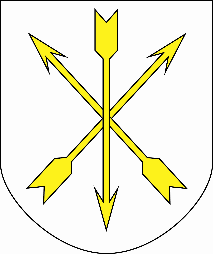 А-1-15-01ІНФОРМАЦІЙНА КАРТКАОбстеження спеціалізованих підприємств, їх  приймальних пунктів і спеціалізованих металургійних переробних підприємств на відповідність вимогам Закону України “Про металобрухт”1. Інформація про ЦНАПУправління адміністративних послугХмельницької міської ради, м. Хмельницький, вул. Соборна, 16, Графік прийому : понеділок, вівторок, середа: з 09.00 до 17.00 год., четвер: з 09.00 до 20.00 год., п’ятниця: з 09.00 до 16.00 год., субота: з 08.00 до 15.00 (без обідньої перерви)тел. 70-27-91, 70-27-93, факс 70-27-71ел.пошта: cnap@khm.gov.uaсайт: cnap.khm.gov.ua2. Перелік документів, спосіб подання, умови отримання послуги:2.1. Заява на ім’я голови комісії з питань координації роботи щодо контролю за дотриманням умов і правил при здійсненні операцій з металобрухтом (додаток);2.2. Копія установчих документів (статуту, положення про приймальний пункт, тощо);2.3. Копія ліцензії на заготівлю, переробку, металургійну переробку металобрухту чорних або кольорових металів (для діючих підприємств);2.4. Копія дозволу на виконання робіт підвищеної небезпеки та експлуатацію (застосування) машин, механізмів, устаткування підвищеної небезпеки, виданого Управлінням Державного комітету України з промислової безпеки, охорони праці та гірничого нагляду по Хмельницькій області (м. Хмельницький, вул. Кам'янецька, 74);2.5. Копія декларації відповідності матеріально-технічної бази суб’єкта господарювання вимогам законодавства з питань пожежної безпеки, зареєстрованої Хмельницьким міським сектором Головного управління Державної служби України з надзвичайних ситуацій у Хмельницькій області (м. Хмельницький, вул. Львівське шосе, 10/1);2.6. Копія висновку державної санітарно-гігієнічної експертизи щодо відповідності спеціалізованих підприємств, їх  приймальних пунктів і спеціалізованих металургійних переробних підприємств вимогам санітарних норм та правил, виданого Головним управлінням Держсанепідемслужби у Хмельницькій області (м. Хмельницький, вул. Пилипчука, 55);2.7. Копія дозволу на викиди забруднюючих речовин в атмосферне повітря стаціонарними джерелами, виданого Державним управлінням охорони навколишнього природного середовища в Хмельницькій області (м. Хмельницький, вул. Франка, 2/2);2.8. Копія документа на право власності чи користування земельною ділянкою площею не менше 1000 кв.м. (чорні метали), 500 кв.м. (кольорові метали);2.9. Копія технічного паспорту на брухтопереробне обладнання;2.10. Копія технічного паспорту на вантажопідйомне обладнання;2.11. Копія документа, що посвідчує дату останнього технічного огляду вантажопідйомного обладнання;2.12. Копія технічного паспорту на вагове обладнання;2.13. Копія свідоцтва про повірку вагового обладнання;2.14. Копія технічного паспорту на вимірювальний засіб, що забезпечує проведення радіаційного контролю;2.15. Копія свідоцтва про повірку вимірювального засобу, що забезпечує проведення радіаційного контролю;2.16. Для спеціалізованих металургійних переробних підприємств додатково:2.16.1. Копія проекту металургійного виробництва, який розроблений проектною установою колишнього СРСР, УРСР або суб’єктом господарювання, який має ліцензію на провадження будівельної діяльності;2.16.2. Копія акта прийняття в експлуатацію закінченого будівництвом об’єкта, а у разі зміни власника з збереженням профілю виробництва акта, отриманого попереднім власником;2.16.3. Копія наказу (розпорядження, рішення) про створення служби, підрозділу чи призначених відповідальних осіб, які забезпечують контроль безпеки праці та якості продукції, що виробляється;2.16.4. Копія технологічної інструкції, яка забезпечує виробництво продукції відповідно до вимог стандартів та технічних умов для видів продукції, що виготовляються;2.16.5. Копія наказу (розпорядження, рішення) про призначення персоналу, який відповідно до кваліфікації забезпечує виконання технологічного процесу;2.16.6. Копія технічного паспорту на виробниче, технологічне обладнання (у тому числі піч), що забезпечує провадження технологічного процесу та відповідає проекту, розробленому спеціалізованою організацією.2.16.7. Довіреність на право представляти інтереси суб’єкта звернення в органах місцевого самоврядування, оформлена в установленому законодавством порядку (у разі звернення уповноваженого представника).Пакет документів подається адміністратору ЦНАП.Примітка: Для засвідчення копій документів адміністратором заявником надаються оригінали документів.3. Платність (в разі платності — розмір, порядок внесення плати, р/р)Безоплатно4. Строк надання послуги15 календарних  днів5. Результат надання послугиАкт обстеження6. Способи отримання відповіді, результату послугиОсобисто або за довіреністю в Управлінні адміністративних послуг, поштою7. Нормативні акти, що регламентують надання послуги7.1. Закон України “Про металобрухт”.7.2. Закон України “Про адміністративні послуги”.7.3. Наказ Міністерства економічного розвитку і торгівлі України від 31.10.2011р. за № 183 “Про затвердження Ліцензійних умов провадження господарської діяльності з заготівлі, переробки, металургійної переробки металобрухту кольорових і чорних металів”;7.4. Розпорядження голови Хмельницької обласної державної адміністрації від 11.08.2005 року № 271/2005-р “Про комісію при облдержадміністрації з питань координації роботи щодо контролю за додержанням умов і правил здійснення операцій з металобрухтом”;7.5. Рішення виконавчого комітету міської ради від 24.04.2008 року № 474 (із останніми змінами, внесеними рішенням виконавчого комітету міської ради від 14.02.2013 року № 86) “Про затвердження складу комісії з питань координації роботи щодо контролю за додержанням умов і правил здійснення операцій з металобрухтом та затвердження Положення про комісію з питань координації роботи щодо контролю за додержанням умов і правил здійснення операцій з металобрухтом”.7.6. Рішення 36 сесії міської ради від 05.03.2014р. №22 “Про визначення Переліку адміністративних послуг, які надаються через Центр надання адміністративних послуг Хмельницької міської ради та втрату чинності рішень сесій Хмельницької міської ради”.